
8:00 am Check-In  **  10:00 am Start Time
Shot Gun Start/ScrambleClosest to Pin  *  Longest Drive  * Raffle  * Reverse Raffle  * Mulligans
Anyone Can Play - Come Alone - Make Your Own Foursome
Hole Sponsors Available For $100For more information contact:
Ardith Turner (909) 602-2677
***Please return this portion***Make all checks payable to Soroptimist International of Moreno Valley
Mail to:  Ardith Turner, 10622 Bryant Street, Space 110, Yucaipa, CA 92399
Please include the names of all players.  Thank you.Venmo available:  @Ardith-Turner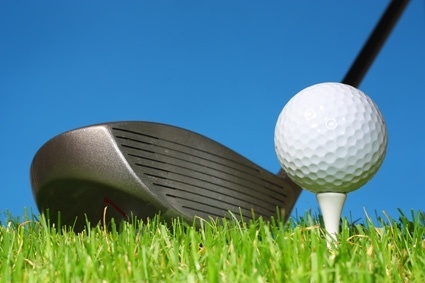 Soroptimist International 
of Moreno Valley1st Annual Golf TournamentFriday, April 22, 2022Morongo Golf Club 
at Tukwet Canyon
“Home of Southern California PGA”
36211 Champions Dr., Beaumont, CA 92223Name:  Phone:  Name:  Phone:    Name:Phone:  Name:  Phone:  Hole Sponsor:  Phone:  Total amount enclosed: Total amount enclosed: 